ПРИКАЗ________________								№ ______________Санкт-Петербург Об объявлении конкурса на замещение должностей научно-педагогических работников  На основании статьи 332 Трудового кодекса РФ и в соответствии с Положением о порядке замещения должностей педагогических работников СПбГИПСР, относящихся к профессорско-преподавательскому составу, принятого Ученым советом 27.04.2022 (протокол №9) и утверждённого приказом ректора от 27.04.2022 №129ПРИКАЗЫВАЮ:Объявить и провести конкурс на замещение должностей научно-педагогических работников СПбГИПСР, относящихся к профессорско-преподавательскому составу (далее – педагогических работников) по Перечню согласно приложению в период с 01 сентября 2023 года по 25 октября 2023 года.Установить сроки проведения конкурса:дата начала приема заявлений об участии в конкурсе – 01 сентября 2023 года;дата окончания приема заявлений об участии в конкурсе – 02 октября 2023 года;срок рассмотрения представленных претендентами документов кафедрами – 
с 04 октября 2023 года по 18 октября 2023 года;дата рассмотрения представленных претендентами документов Кадровой комиссией – 23 октября 2023 года;дата проведения конкурса – 25 октября 2023 года.Адрес приема документов для участия в конкурсе: г. Санкт-Петербург; 12-я линия В.О., дом 13, литера А, помещение 405, отдел кадров. Адрес проведения конкурса: г. Санкт-Петербург; 12-я линия В.О., дом 13, литера А, помещение 300, зал заседаний Ученого совета. Возложить ответственность за организацию и проведение конкурса на ученого секретаря Ученого совета Института Афанасьеву О.В.Начальнику отдела кадров Бурденко И.Ю. довести до сведения настоящий приказ путем его размещения на официальном сайте и на Учебном портале СПбГИПСР. Контроль за исполнением приказа оставляю за собой. Приложение:  на  стр.И.о. ректора										Ю.Ю. ПлатоноваНачальник отдела кадров						И.Ю. БурденкоСогласовано:Советник по правовым вопросам					Л.В. КардашевскаяС приказом ознакомлены:Афанасьева О.В.Горохова Г.Л.Мишина И.В.Новикова И.А.Рассылка:Оригинал в ООЭл. копии: ОК, ОУМООППриложение 1к приказу от _____________ № ____ПЕРЕЧЕНЬдолжностей научно-педагогических работников СПбГИПСР, по которым объявляется конкурс и требования к претендентам на должности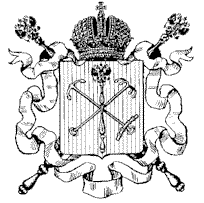 Комитет по социальной политике Санкт-ПетербургаСАНКТ-ПЕТЕРБУРГСКОЕ ГОСУДАРСТВЕННОЕ АВТОНОМНОЕ ОБРАЗОВАТЕЛЬНОЕ УЧРЕЖДЕНИЕ ВЫСШЕГО ОБРАЗОВАНИЯ«САНКТ-ПЕТЕРБУРГСКИЙ ГОСУДАРСТВЕННЫЙ ИНСТИТУТ ПСИХОЛОГИИ И СОЦИАЛЬНОЙ РАБОТЫ»(СПбГИПСР)№ п/пНаименование должностиКоличество ставкиТребования к претендентам на должностьКафедра общей и консультативной психологииКафедра общей и консультативной психологииКафедра общей и консультативной психологииКафедра общей и консультативной психологии1.Доцент 0,5Требования к квалификации: Высшее профессиональное образование, ученая степень кандидата (доктора) наук и стаж научно-педагогической работы не менее 5 лет или ученое звание доцента (старшего научного сотрудника). Требования к образованию: Образование, соответствующее профилю следующих дисциплин:Основы психологической помощи.
Профилактика деструкций в помогающих профессиях.
Психологическая помощь в чрезвычайных ситуациях.
Психологическое консультирование в кризисных ситуациях.Кафедра прикладной педагогики и логопедииКафедра прикладной педагогики и логопедииКафедра прикладной педагогики и логопедииКафедра прикладной педагогики и логопедии2.Доцент1,0Требования к квалификации: Высшее профессиональное образование, ученая степень кандидата (доктора) наук и стаж научно-педагогической работы не менее 5 лет или ученое звание доцента (старшего научного сотрудника). Требования к образованию: Образование, соответствующее профилю следующих дисциплин: Практикум развития творческих способностей.Арт-терапия в социальной работе.Общая психология.Планирование теоретического и эмпирического исследования в психологии.Практикум работы со случаем.Практикум развития творческих способностей.Психология личности.3.Ассистент0,75Требования к квалификации: Высшее профессиональное  образование и стаж работы в образовательном учреждении не менее 1 года, при наличии послевузовского профессионального образования (аспирантура, ординатура, адъюнктура) или ученой степени кандидата наук - без предъявления требований к стажу работы.Требования к образованию: Образование, соответствующее профилю следующих дисциплин: Игротехники в профилактике конфликтов.Коммуникативный практикум.Конфликтологическое просвещение.Общепсихологический практикум.Основы конфликтологии.Практикум  самопрезентации.Практикум по профориентационному консультированию.Практикум профессионального общения.Профессиональная этика конфликтолога.Социально-психологический тренинг (тренинг командообразования).Тренинг командообразования.Тренинг профессиональной компетентности.Тренинг публичного выступления.Кафедра клинической психологииКафедра клинической психологииКафедра клинической психологииКафедра клинической психологии4.Доцент0,5Требования к квалификации: Высшее профессиональное образование, ученая степень кандидата (доктора) наук и стаж научно-педагогической работы не менее 5 лет или ученое звание доцента (старшего научного сотрудника). Требования к образованию: Образование, соответствующее профилю следующих дисциплин: Основы первой помощи.Возрастная анатомия, физиология и гигиена.Клинические основы интеллектуальных нарушений.Основы социальной медицины и  первой помощи.Психогенетика.Психофармакология.Психофизиология.Кафедра прикладной социальной психологии Кафедра прикладной социальной психологии Кафедра прикладной социальной психологии Кафедра прикладной социальной психологии 5.Профессор1,0Требования к квалификации: Высшее профессиональное образование, ученая степень доктора наук и стаж научно-педагогической работы не менее 5 лет или ученое звание профессора. Требования к образованию: Образование, соответствующее профилю следующих дисциплин: История психологии.Научно-практическая работа.Планирование теоретического и эмпирического исследования в психологии.Современная социальная психология.Социальная психология.Социальная психология успеха различныхкатегорий населения.